Международный « День улыбок» – 01.10.2021 г. Первое официальное празднование Дня улыбки прошло в 1999 году. А появилось это торжество благодаря Харви Боллу. Это тот самый человек, придумавший смайлик. В 1963 году он получил от крупной компании заказ на изготовление символа, который должен был поднять дух и настроение сотрудникам. Болл нарисовал улыбающуюся рожицу, вскоре смайлик приобрел мировую популярность. Спустя 36 лет Харви Болл учредил Всемирный день улыбки. Польза улыбки - исследователи уже давно утверждают, что 5 минут интенсивного хохота увеличивает продолжительность жизни примерно на год. Но следует заметить, что речь идет лишь об искренней улыбке, в процессе которой участвуют все мышцы лица. Благодаря синтезу определенных гормонов под воздействием положительных эмоций улучшается работа всех систем и органов, и организм омолаживается. В нашем #Лицей56 01.октября 2021 г. прошла акция "День Улыбок " и мы делились своими улыбками друг с другом. Участники школьной службы примирения украсили главный вход и вход младшего блока веселыми шариками, подготовили музыкальное сопровождение и озорные смайлики,  предлагали участие в фотосессии «Дарим улыбки». 
Улыбайтесь каждый  день своим родным, друзьям. Начните день с улыбки. Улыбнувшись своему отражению в зеркале, вы почувствуете, как мир заиграет яркими красками и зазвучит новыми мелодиями. 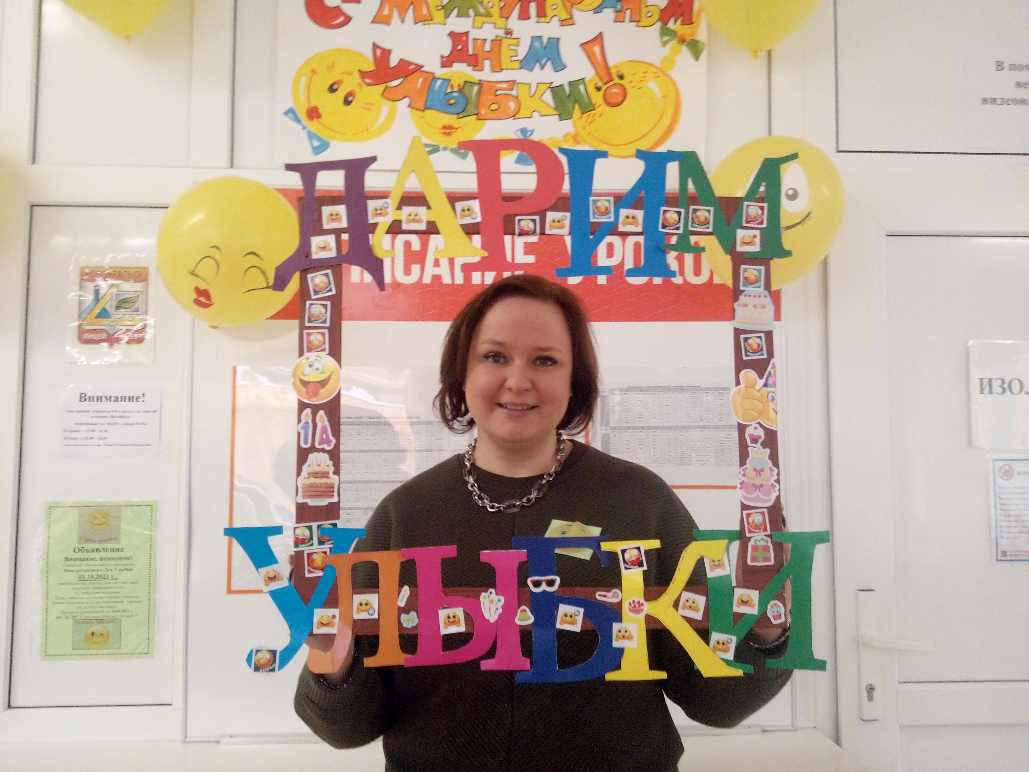 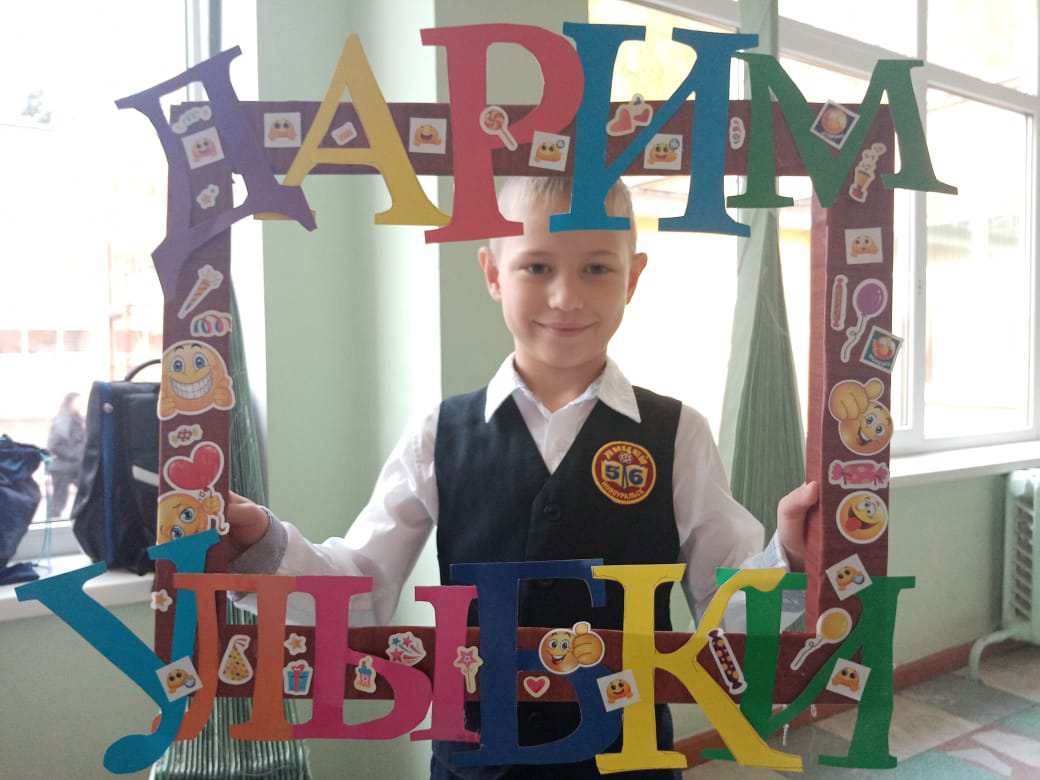 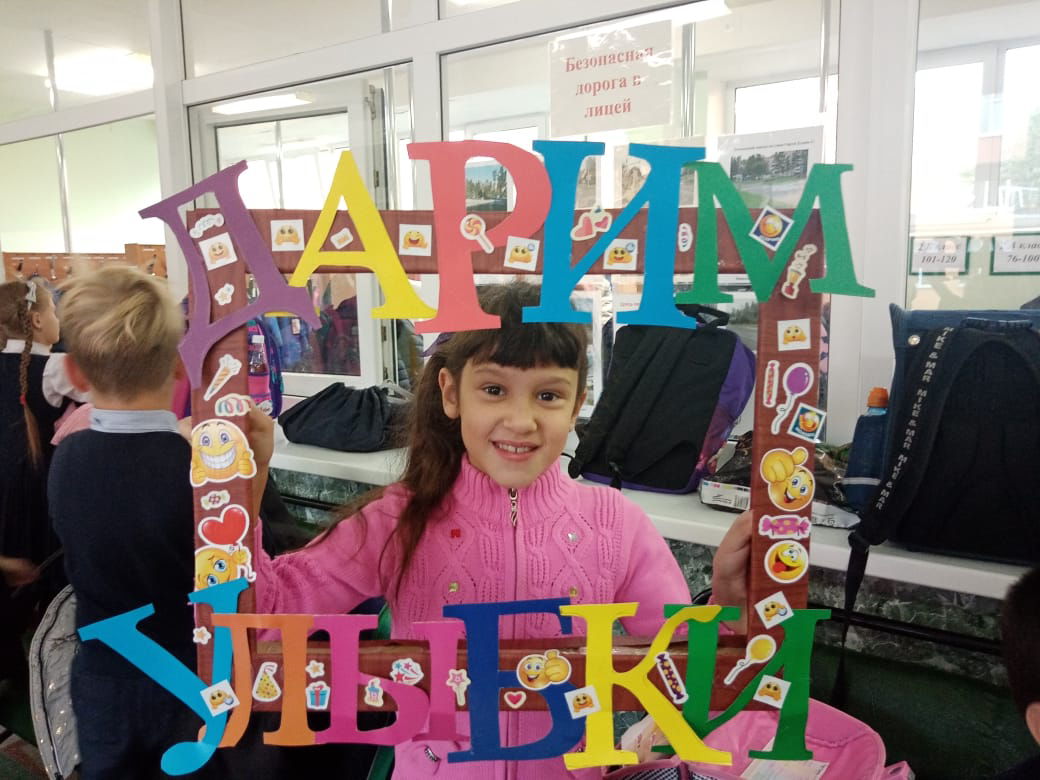 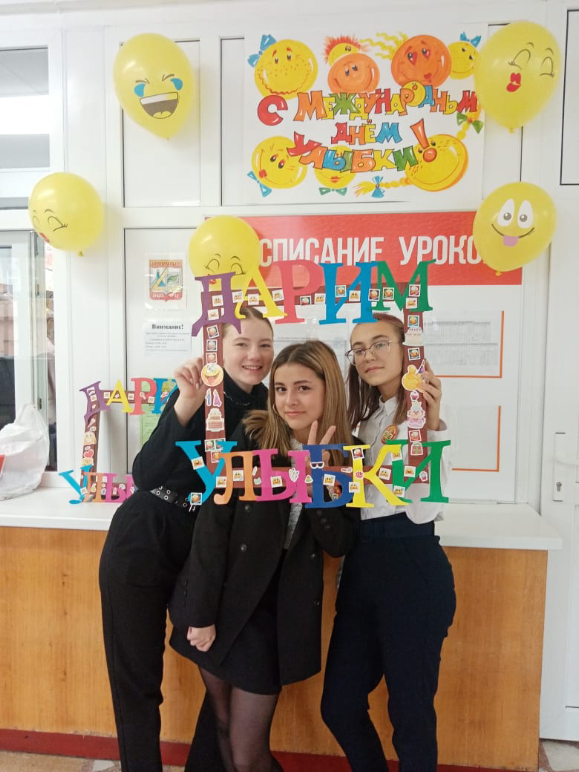 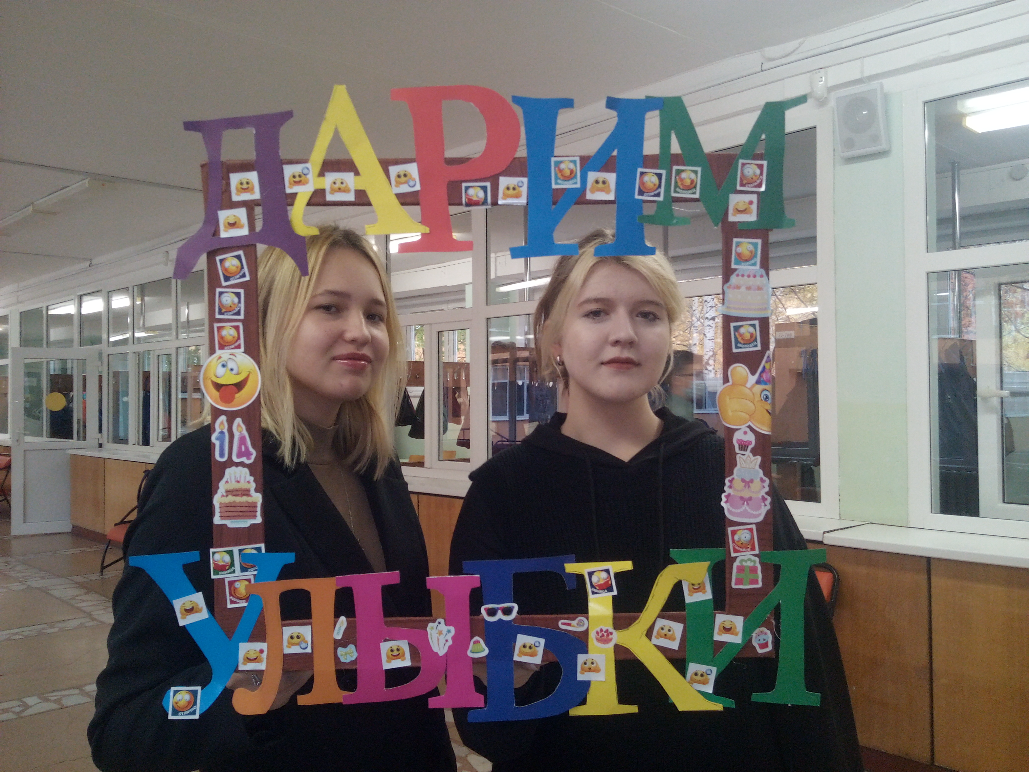 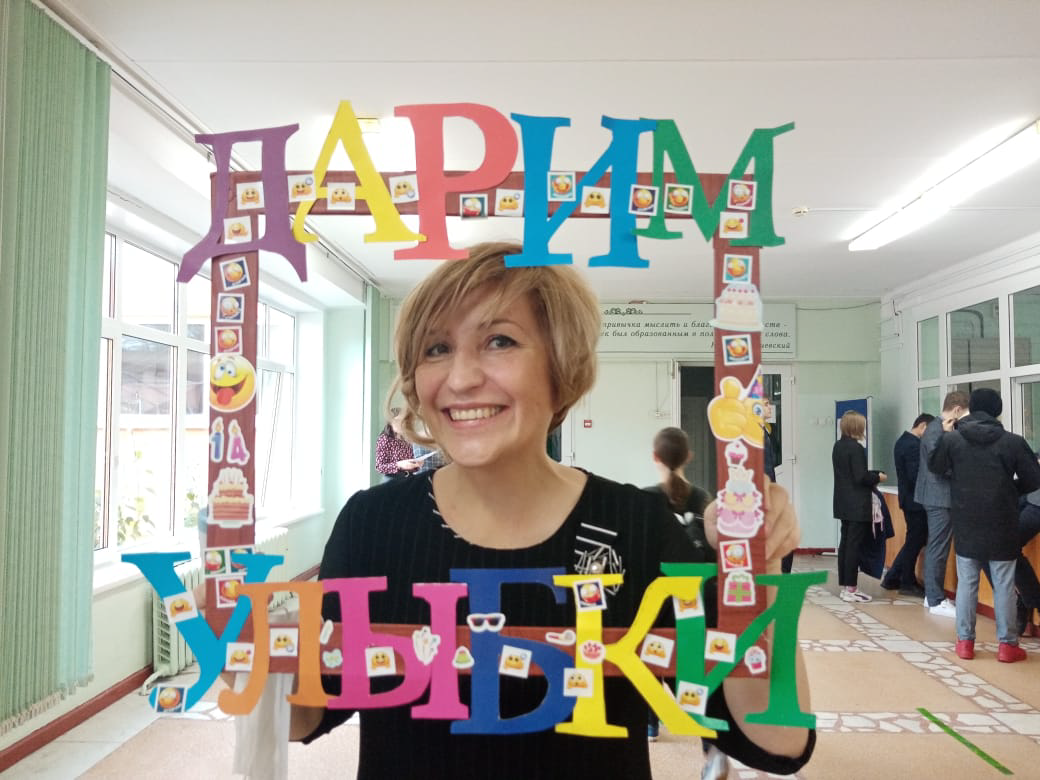 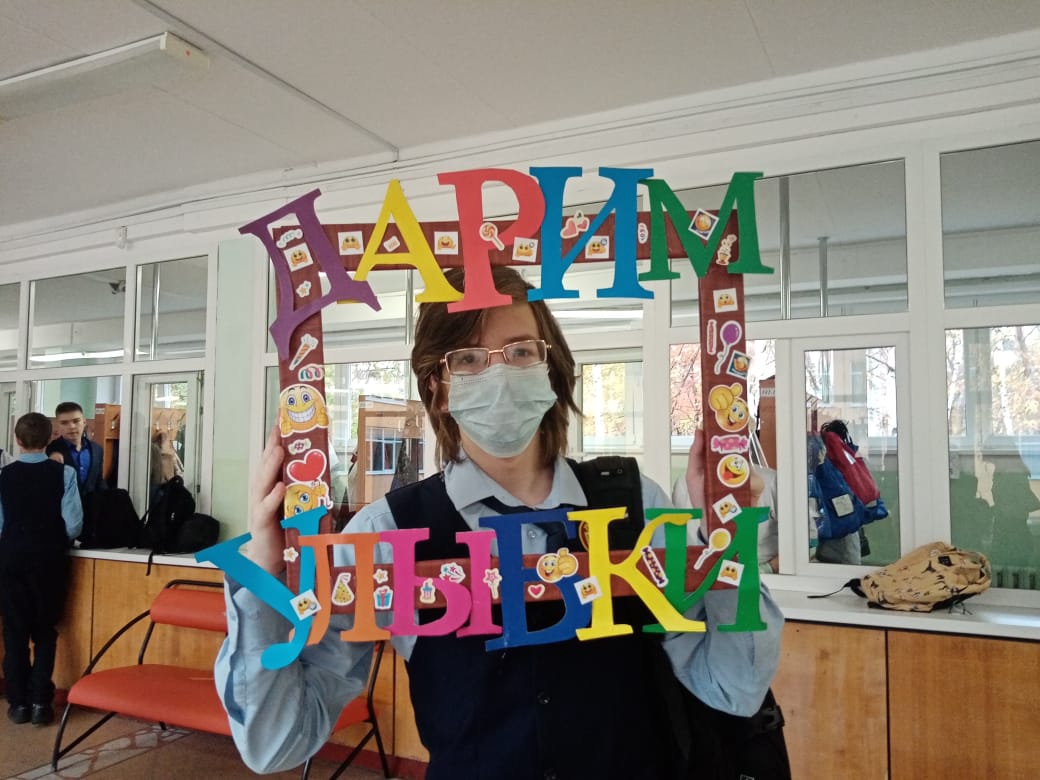 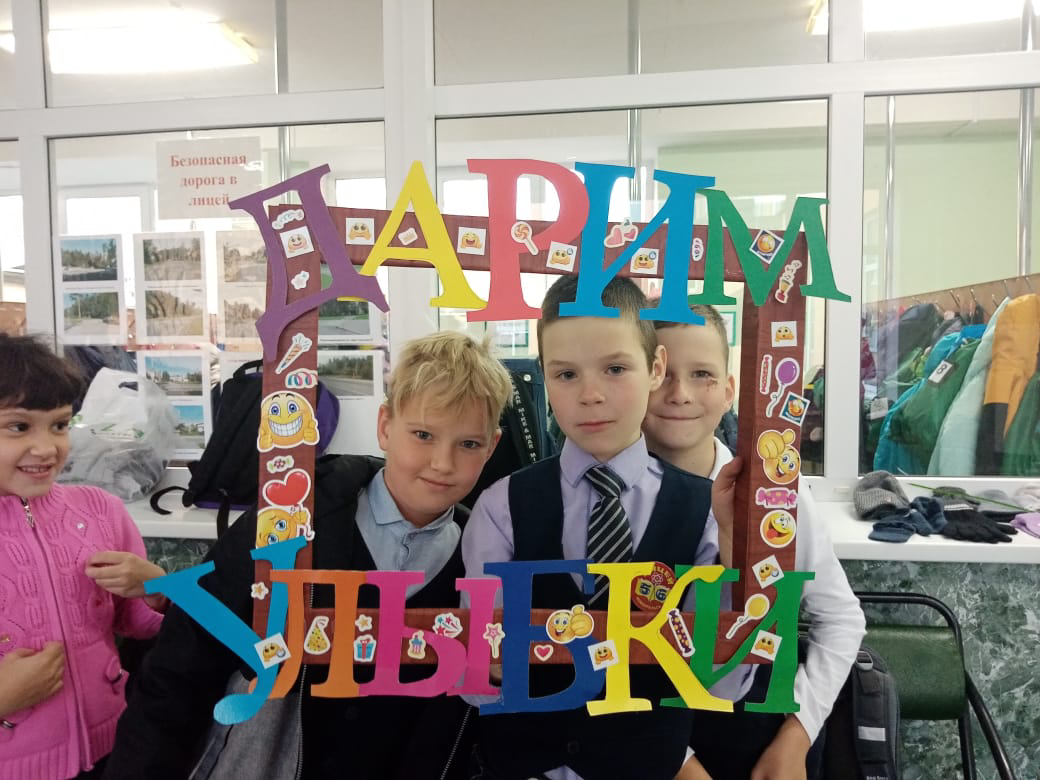 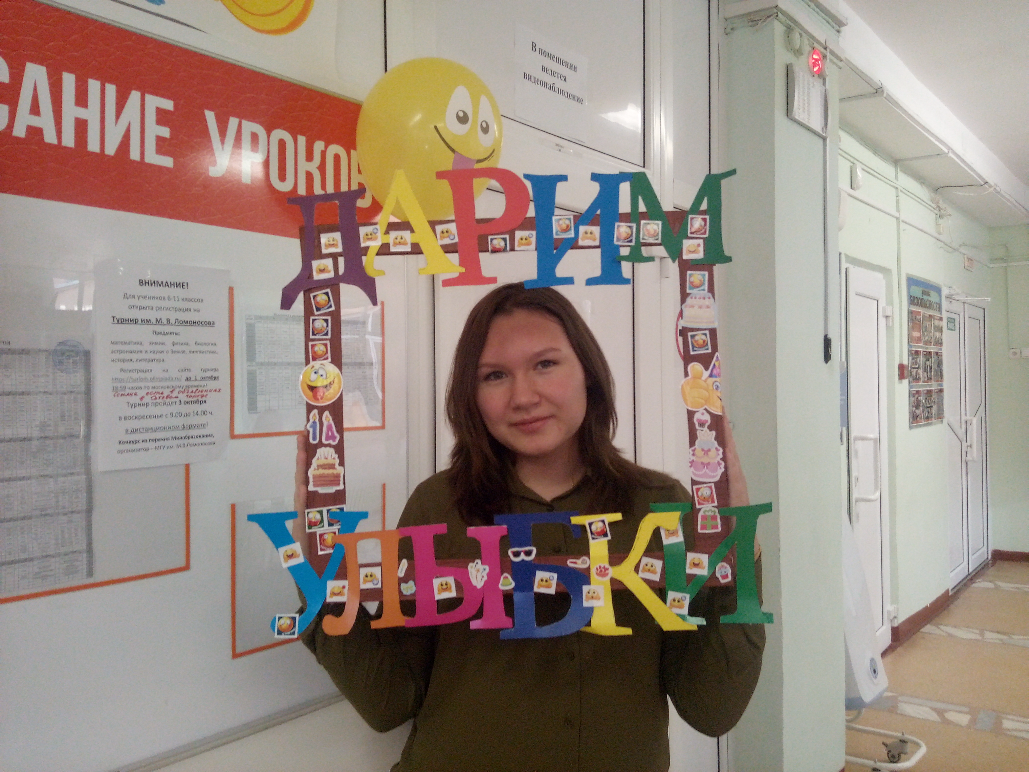 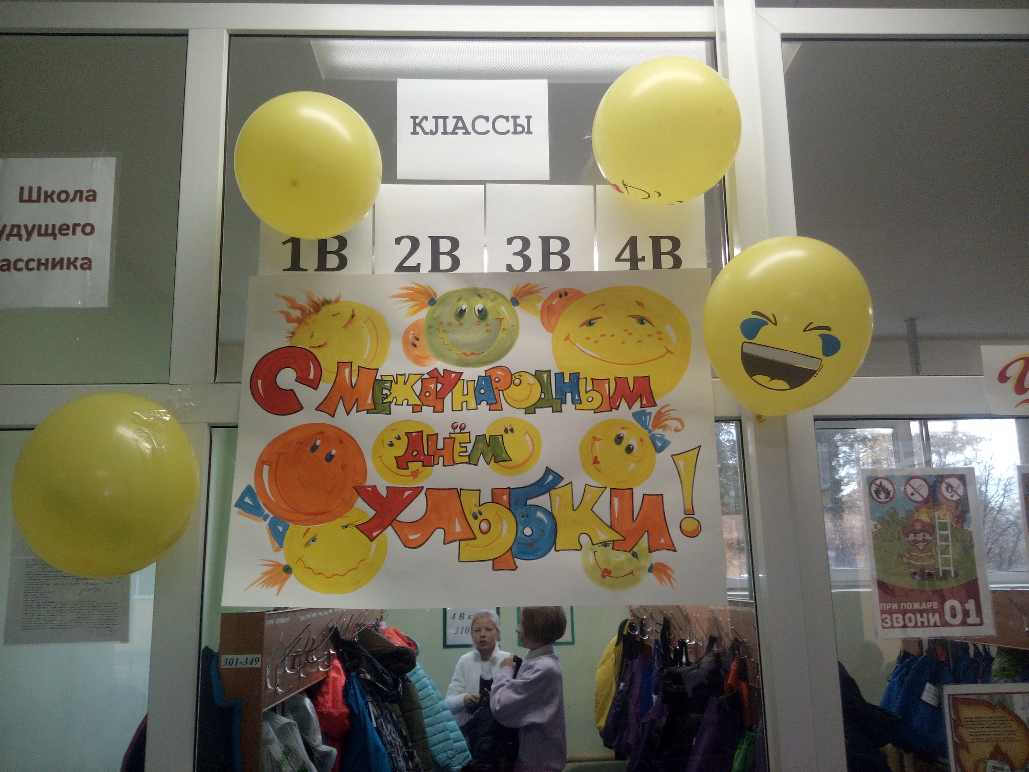 